Legal Studies Society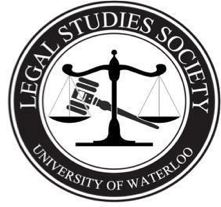 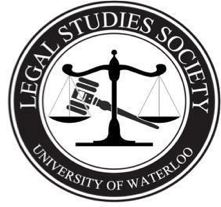 Swag Order FormName and ID:________________________________________________Email:________________________________________________________Swag AvailableOrder FormExtra NotesPlease pay with cheque or exact cash onlyPlease ensure orders and payment are in a sealed envelope or Ziploc bagOrders may be dropped off at the Legal Studies Society Office (PAS 2034) – if dropping off after hours, please slip order under the doorAny questions may be directed to Alyssa (agascho@uwaterloo.ca) or David (djzelek@uwaterloo.ca) ORDERS ARE DUE BY FIRDAY MARCH 3rd, 2017 AT 1pm – LATE ORDERS WILL NOT BE ACCEPTEDItemColours available (for all swag)Sizes available (for all swag) (unisex)Hoodies ($24)BlackSmallCrew Neck ($15)MaroonMediumLong Sleeve ($12)GreyLargeItemColourSizeQuantityPriceTOTAL 